CURRICULUM-VITAEYOGENDRA CAREER OBJECTIVE:-To work in professional environment atmosphere,which will enhance my skills, provide me opportunity to use my professional knowledge in practical field and equip me with a platform to work in the toughest of situations and test my abilities   to  their   best      Contributing my interpersonal skills, communication skills and computer knowledge at best of my service.ACADEMIC QUALIFICATION:-Class   xth     passed            from       R.B.S.E.India 1992.Class   xiith (10+2) passed  fromR.B.S.E.India 1994.Bachler in Arts (B.A) ,passed from  VMOU, India 2014.TECHNICAL QUALIFICATION:-                                                                                                                                                                                             Diploma in Electronics  (Digi.&Comm.)   Engg.fromB.T.E.R.India 2001.Certificate course in Computer Basics in MS-Word,win98 ,MS-Exceletc.PROFESSIONAL SKILLS :-Have a ability to work as a Team Leader if you given me chance to serve your organization such as  Primary /Middle class Teacher/Nursery Teacher/Manager/Program CoordinatOr as a Music teacher (Specialised in Indian Music –Light/Classical) any suitable job which fulfill the requisite criteria for the Post applied for.AIM:-To work in professional environment f atmosphere.To add value to the organization and enhance my experience.WORKING EXEPERIENCE:-01Years.Experience of Working in ITC as a Instructor.05 Years.Experience of Teaching  of Primary & Middle Class Students.05 Years Experience  of  Teaching Music  Specialy Indian  Music.PERSONAL INFORMATION :-Date of birth                   	:  06th,May,1977.           Nationality                     	:  Indian Citizen.   Languages Known         	:   (i). English – Read, Write, Spoken.: (ii).Hindi – Read, Write, and Spoken.PERSONALITY TRAITS:-Hard Working, Better time Management Capabilities, Great Communication Skills, will work under extreme pressure with calm in any environment  & any Management.Available  as  a Primary/Middle Class Teacher/Nursery Teacher/Manager/Program Coordinator or as a Music Teacher (Specialised in  Indian  Music Light & Classical) or  office Secretary or any suitale  job for which I fulfill the requisite  creiteriafor the post applied /recruit for.Click to send CV No & get contact details of candidate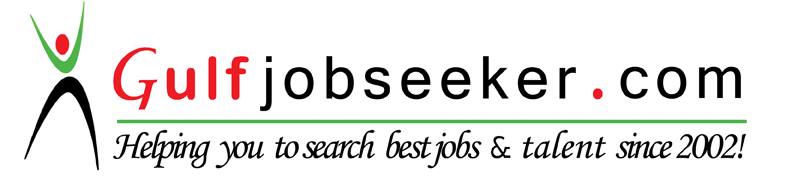 